Publicado en Barcelona  el 07/11/2017 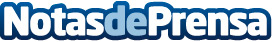 Llega a Barcelona la 6ª edición de Tech Experience Conference Después de 5 exitosas ediciones en Barcelona, Madrid y Valencia, Tech Experience Conference, el evento más disruptivo del sector del marketing digital y tecnológico celebra la 6ª edición del congreso en Barcelona el 22 de noviembre en la Antigua Fábrica Estrella DammDatos de contacto:Luis Izaguirre UrteagaNota de prensa publicada en: https://www.notasdeprensa.es/llega-a-barcelona-la-6-edicion-de-tech Categorias: Marketing Cataluña Eventos E-Commerce Solidaridad y cooperación http://www.notasdeprensa.es